Peace Party - finał projektu HOME*EU20 czerwca, środa, godz. 17.00 Wstęp wolny.Dyrektor Domu Kultury Zacisze oraz uczestnicy projektu HOME*EU zapraszają na PEACE PARTY wielokulturową imprezę z okazji Światowego Dnia Uchodźcy.  W programie: premiera animacji poklatkowejotwarcie wystawy występy zespołów młodzieżowychprezentacja projektupoczęstunek.Patronat Honorowy:Biuro Wysokiego Komisarza Narodów Zjednoczonych ds. Uchodźców (UNHCR Poland) Urząd ds. CudzoziemcówUrząd Dzielnicy TargówekMłodzieżowa Rada m.st. WarszawyPartnerzy:XIII LO im. płk. L. Lisa-KuliOśrodek dla Uchodźców w Warszawiestowarzyszenie Pozitīvā Domaregion Engures NovadsProjekt realizowany przy wsparciu Komisji Europejskiej w ramach programu Erasmus+ oraz Funduszu Animacji Kultury WPEK. Więcej: https://zacisze.waw.pl/pl/aktualnosci/projekt-home-eu-peace-party Dojazd: ZTM 190, 140, 340, 512, 738 przystanek Tużycka, 527 przystanek Młodzieńcza. DOM KULTURY „ZACISZE” W DZIELNICY TARGÓWEK M.ST.WARSZAWY
ul. Blokowa 1, 03-641 Warszawa
tel. 22 679 84 69, fax 22 743 87 10www.zacisze.waw.pl pr@zacisze.waw.pl sekretariat@zacisze.waw.pl  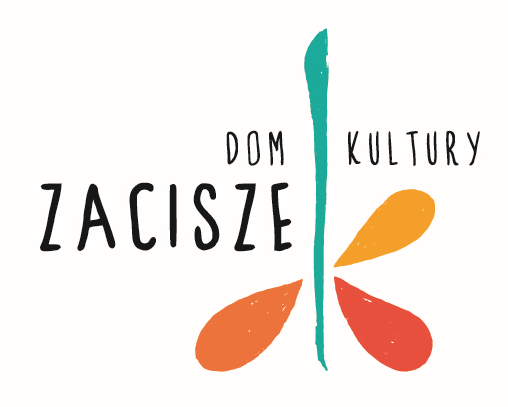 